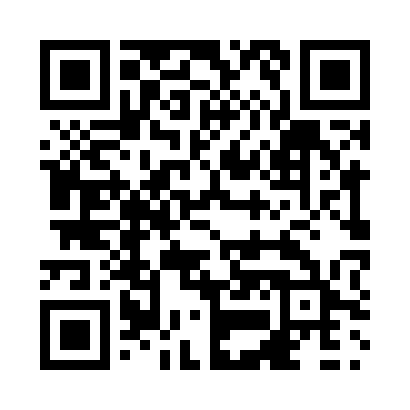 Prayer times for Belle-Marche, Nova Scotia, CanadaMon 1 Apr 2024 - Tue 30 Apr 2024High Latitude Method: Angle Based RulePrayer Calculation Method: Islamic Society of North AmericaAsar Calculation Method: HanafiPrayer times provided by https://www.salahtimes.comDateDayFajrSunriseDhuhrAsrMaghribIsha1Mon5:166:421:085:377:349:002Tue5:146:401:075:387:359:023Wed5:126:391:075:397:369:034Thu5:106:371:075:407:389:055Fri5:086:351:065:417:399:076Sat5:056:331:065:417:419:087Sun5:036:311:065:427:429:108Mon5:016:291:065:437:439:129Tue4:596:271:055:447:459:1310Wed4:566:251:055:457:469:1511Thu4:546:231:055:467:479:1712Fri4:526:211:055:477:499:1813Sat4:506:191:045:487:509:2014Sun4:476:181:045:497:519:2215Mon4:456:161:045:507:539:2416Tue4:436:141:045:517:549:2517Wed4:416:121:035:517:559:2718Thu4:386:101:035:527:579:2919Fri4:366:091:035:537:589:3120Sat4:346:071:035:547:599:3321Sun4:326:051:035:558:019:3522Mon4:306:031:025:568:029:3623Tue4:276:021:025:578:049:3824Wed4:256:001:025:578:059:4025Thu4:235:581:025:588:069:4226Fri4:215:571:025:598:089:4427Sat4:185:551:026:008:099:4628Sun4:165:531:016:018:109:4829Mon4:145:521:016:028:129:5030Tue4:125:501:016:028:139:51